Universidad de Chile 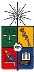 Facultad de Ciencias SocialesEscuela de Ciencias SocialesCarrera de PsicologíaPROGRAMA“DIAGNÓSTICOS DIFERENCIALES PARA LOS FENÓMENOS ESPECIALES EN VÍCTIMAS DE DELITOS VIOLENTOS”I.- Identificación de la actividad curricularI.- Identificación de la actividad curricularCarrera en que se dicta:PsicologíaProfesor o equipo:María Isabel Salinas Chaud; Elías Escaff.Ciclo al que pertenece:EspecializadoSemestre:6° y 8°Modalidad:PresencialCarácter:OptativoPre - requisitos:Psicología JurídicaAño2016II.- Descripción / Justificación de la actividad curricularII.- Descripción / Justificación de la actividad curricularEl propósito del curso es entregar, a los alumnos, una visión general de los diversos fenómenos especiales que se han identificado en el trabajo práctico con víctimas de delitos violentos, específicamente, de ilícitos que atentan contra la indemnidad, y libertad sexual.La identificación de estos fenómenos especiales tiene especial justificación en la elaboración de las hipótesis diagnósticas diferenciales que se derivan, en la propuesta de las adecuadas estrategias de intervención, como en el diseño de los objetivos terapéuticos, tendientes a la reparación psicológica y social de las víctimas de delitos violentos.Los contenidos están referidos a los fenómenos de la Retractación; Simulación;  Interferencia Parental;  Parentalización; Madre Maliciosa, Síndrome Munchausen Por Poderes, Síndrome de Medea y Síndrome de Estocolmo. Todos estos fenómenos, al presentarse en el contexto legal, dificultan la correcta aplicación de la norma jurídica y la reparación del daño en las víctimas. A través de los diagnósticos diferenciales se busca describir y explicar el comportamiento humano que se produce como consecuencia de su participación en el sistema judicial. El propósito del curso es entregar, a los alumnos, una visión general de los diversos fenómenos especiales que se han identificado en el trabajo práctico con víctimas de delitos violentos, específicamente, de ilícitos que atentan contra la indemnidad, y libertad sexual.La identificación de estos fenómenos especiales tiene especial justificación en la elaboración de las hipótesis diagnósticas diferenciales que se derivan, en la propuesta de las adecuadas estrategias de intervención, como en el diseño de los objetivos terapéuticos, tendientes a la reparación psicológica y social de las víctimas de delitos violentos.Los contenidos están referidos a los fenómenos de la Retractación; Simulación;  Interferencia Parental;  Parentalización; Madre Maliciosa, Síndrome Munchausen Por Poderes, Síndrome de Medea y Síndrome de Estocolmo. Todos estos fenómenos, al presentarse en el contexto legal, dificultan la correcta aplicación de la norma jurídica y la reparación del daño en las víctimas. A través de los diagnósticos diferenciales se busca describir y explicar el comportamiento humano que se produce como consecuencia de su participación en el sistema judicial. III.- Objetivos de la actividad curricularIII.- Objetivos de la actividad curricular1.- General:Conocer, comprender y analizar la dinámica que asumen en el contexto jurídico los cinco fenómenos especiales, para posteriormente aplicar dicho conocimiento en el diseño de diagnósticos diferenciales en víctimas de delitos violentos.2.- Específicos:Conocer y comprender el fenómeno de la retractación en víctimas e identificar las variables asociadas a su ocurrencia. Conocer el fenómeno de la simulación en víctimas y distinguirlo del que se presenta en imputados.Analizar el fenómeno de la simulación infantil como diferente a la simulación que se presenta en el mundo adulto e identificar las variables asociadas a su presencia.Conocer y comprender  la Interferencia Parental como cuadro (ex SAP) y la Parentalización. Identificar sus características principales para diagnosticarlos como una forma de maltrato infantil.Conocer y comprender los Síndromes de Medea, Munchausen  y de la Madre Maliciosa y analizar los focos para levantar hipótesis diferenciales.Conocer y aplicar el Síndrome de Estocolmo en las víctimas de delitos violentos.1.- General:Conocer, comprender y analizar la dinámica que asumen en el contexto jurídico los cinco fenómenos especiales, para posteriormente aplicar dicho conocimiento en el diseño de diagnósticos diferenciales en víctimas de delitos violentos.2.- Específicos:Conocer y comprender el fenómeno de la retractación en víctimas e identificar las variables asociadas a su ocurrencia. Conocer el fenómeno de la simulación en víctimas y distinguirlo del que se presenta en imputados.Analizar el fenómeno de la simulación infantil como diferente a la simulación que se presenta en el mundo adulto e identificar las variables asociadas a su presencia.Conocer y comprender  la Interferencia Parental como cuadro (ex SAP) y la Parentalización. Identificar sus características principales para diagnosticarlos como una forma de maltrato infantil.Conocer y comprender los Síndromes de Medea, Munchausen  y de la Madre Maliciosa y analizar los focos para levantar hipótesis diferenciales.Conocer y aplicar el Síndrome de Estocolmo en las víctimas de delitos violentos.IV.- Temáticas o contenidos de la actividad curricularUnidad I: Las víctimas de Delitos Violentos  (2 sesiones)Generalidades: (1 sesión)Breve historia del desarrollo de la victimología en ChilePreocupaciones actuales de la victimologíaDefinición conceptual de víctimas del delito violentoDefinición operacional de víctimas vulnerablesSituación procesal penal de las víctimas (1 sesión)Derechos y deberes La investigación criminal, Ministerio PúblicoUnidad II: Fenómenos Especiales en Víctimas: (8 sesiones)La Retractación (2 sesiones)Definiciones conceptualesModalidades y frecuenciaFactores asociados a su presenciaLa prevención del riesgo de revictimizaciónLa importancia procesal Dinámica que asume la retractación en dos delitos: Sexuales y VIF.Simulación y Síndrome de Estocolmo  (1 sesión)Definición, tipos y características Dificultades en el diagnósticoDiagnósticos diferencialesRol ético del profesionalInterferencia Parental y Parentalización: 2 sesiones)Definiciones, caracterizaciónFundamentos de su conceptualización como una forma de maltrato infantil.Grados de alienaciónMedidas judiciales involucradas en los diagnósticos psico-jurídicosDiagnósticos diferenciales.La Interferencia parental y la parentalización como factores etiológicos en el diagnóstico de simulación infantil.Relevancia jurídica del diagnóstico.Madre Maliciosa, Síndrome de Medea y Munchausen (1 sesión)Definiciones generalesCasos relevantesAspectos socioculturales involucradosPrevención y manejo profesionalEfectos psicológicos en el desarrollo infanto-juvenil.Análisis  de casos  (2 sesiones)Casos relevantes.Diagnósticos Diferenciales.Formulación de hipótesisIV.- Temáticas o contenidos de la actividad curricularUnidad I: Las víctimas de Delitos Violentos  (2 sesiones)Generalidades: (1 sesión)Breve historia del desarrollo de la victimología en ChilePreocupaciones actuales de la victimologíaDefinición conceptual de víctimas del delito violentoDefinición operacional de víctimas vulnerablesSituación procesal penal de las víctimas (1 sesión)Derechos y deberes La investigación criminal, Ministerio PúblicoUnidad II: Fenómenos Especiales en Víctimas: (8 sesiones)La Retractación (2 sesiones)Definiciones conceptualesModalidades y frecuenciaFactores asociados a su presenciaLa prevención del riesgo de revictimizaciónLa importancia procesal Dinámica que asume la retractación en dos delitos: Sexuales y VIF.Simulación y Síndrome de Estocolmo  (1 sesión)Definición, tipos y características Dificultades en el diagnósticoDiagnósticos diferencialesRol ético del profesionalInterferencia Parental y Parentalización: 2 sesiones)Definiciones, caracterizaciónFundamentos de su conceptualización como una forma de maltrato infantil.Grados de alienaciónMedidas judiciales involucradas en los diagnósticos psico-jurídicosDiagnósticos diferenciales.La Interferencia parental y la parentalización como factores etiológicos en el diagnóstico de simulación infantil.Relevancia jurídica del diagnóstico.Madre Maliciosa, Síndrome de Medea y Munchausen (1 sesión)Definiciones generalesCasos relevantesAspectos socioculturales involucradosPrevención y manejo profesionalEfectos psicológicos en el desarrollo infanto-juvenil.Análisis  de casos  (2 sesiones)Casos relevantes.Diagnósticos Diferenciales.Formulación de hipótesisV.- Metodología de la actividad curricularV.- Metodología de la actividad curricularDada la especificidad de los contenidos tratados, el curso favorecerá la realización de sesiones expositivas por parte de los docentes; no obstante, se consideran algunas sesiones de taller con discusión grupal, en donde se integren los elementos teóricos formulados con aspectos prácticos, fundamentalmente a través del análisis de casos reales, análisis de experiencias de intervención y, eventualmente, la exposición de expertos invitados. A la vez, se favorecerá la participación del curso tras espejo en el CAPs.Los estudiantes trabajarán en el análisis de un Caso. La Pauta de trabajo y bibliografía se entregará previamente.Nota: Las clases se realizarán en la Sala 25 y el horario será  18,00 horas.Dada la especificidad de los contenidos tratados, el curso favorecerá la realización de sesiones expositivas por parte de los docentes; no obstante, se consideran algunas sesiones de taller con discusión grupal, en donde se integren los elementos teóricos formulados con aspectos prácticos, fundamentalmente a través del análisis de casos reales, análisis de experiencias de intervención y, eventualmente, la exposición de expertos invitados. A la vez, se favorecerá la participación del curso tras espejo en el CAPs.Los estudiantes trabajarán en el análisis de un Caso. La Pauta de trabajo y bibliografía se entregará previamente.Nota: Las clases se realizarán en la Sala 25 y el horario será  18,00 horas.VI.- Evaluación de la actividad curricularVI.- Evaluación de la actividad curricularLa evaluación considera:Dos pruebas parciales, cada una con un 30%. Un Análisis de Caso, 40%El Examen es oral. Se eximirá según Reglamento del Departamento (desde 5,5). La evaluación considera:Dos pruebas parciales, cada una con un 30%. Un Análisis de Caso, 40%El Examen es oral. Se eximirá según Reglamento del Departamento (desde 5,5). VII.- Bibliografía básica y obligatoria de la actividad curricularVII.- Bibliografía básica y obligatoria de la actividad curricularEscaff, Elías; Rivera, Marcela y Salvatierra, Mónica. “Estudio de variables asociadas a la retractación en menores víctimas de abusos sexuales”. Revista del Instituto Latinoamericano de Naciones Unidas, ILANUD, 2006.Tejedor, A (2006). ”El Síndrome de Alienación Parental”. Editorial EOS, Madrid , R, (1983). “The Child Sexual Abuse Accomodation Syndrome”. Child Abuse and Neglect, Vol. 7, Pág. 177-193.Dussich, John. “Posibilidades de los programas de Asistencia a las Víctimas”. En revista del Instituto de las Naciones Unidas para  del Delito y el Tratamiento del Delincuente. Temas de Victimología, Pág. 11-33, año 14, Nº 27.Salinas, Ma. Isabel. “Variables Asociadas al contexto de Ocurrencia de ”. Opúsculos de Derecho Penal y Criminología, Nº 97, Pág. 7-23. Editorial Lerner, 2006, Córdoba Argentina.Bolaños,  “Parental Alienation Syndrome: Description and Psycho juridical Approaches”. Psicopatología Clínica Legal y Forense. Vol 2, Nº3, Págs 7-25, 2002.Cantón, José y otros. “Las consecuencias del divorcio en los hijos”. Psicopatología Clínica, Legal y Forense”. Vol.2, Nº3, Págs 25-47, 2002.Escaff, Elías; Rivera, Marcela y Salvatierra, Mónica. “Estudio de variables asociadas a la retractación en menores víctimas de abusos sexuales”. Revista del Instituto Latinoamericano de Naciones Unidas, ILANUD, 2006.Tejedor, A (2006). ”El Síndrome de Alienación Parental”. Editorial EOS, Madrid , R, (1983). “The Child Sexual Abuse Accomodation Syndrome”. Child Abuse and Neglect, Vol. 7, Pág. 177-193.Dussich, John. “Posibilidades de los programas de Asistencia a las Víctimas”. En revista del Instituto de las Naciones Unidas para  del Delito y el Tratamiento del Delincuente. Temas de Victimología, Pág. 11-33, año 14, Nº 27.Salinas, Ma. Isabel. “Variables Asociadas al contexto de Ocurrencia de ”. Opúsculos de Derecho Penal y Criminología, Nº 97, Pág. 7-23. Editorial Lerner, 2006, Córdoba Argentina.Bolaños,  “Parental Alienation Syndrome: Description and Psycho juridical Approaches”. Psicopatología Clínica Legal y Forense. Vol 2, Nº3, Págs 7-25, 2002.Cantón, José y otros. “Las consecuencias del divorcio en los hijos”. Psicopatología Clínica, Legal y Forense”. Vol.2, Nº3, Págs 25-47, 2002.VIII.- Bibliografía complementariaVIII.- Bibliografía complementariaEscaff, Elías y Maffioletti, Francisco; Editores. Psicología Jurídica: Aproximaciones desde la experiencia. Diplomado en Psicología Jurídica y Forense, años, 2003 al 2006. Universidad Diego Portales., Escaff, Elías y Maffioletti, Francisco; Editores. Psicología Jurídica: Aproximaciones desde la experiencia. Diplomado en Psicología Jurídica y Forense, años, 2003 al 2006. Universidad Diego Portales., 